ОБЩИНА СОПОТ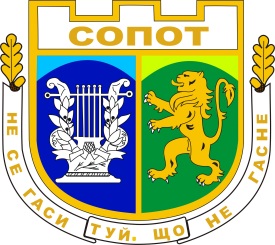 ОБЩИНСКА АДМИНИСТРАЦИЯул. “Иван Вазов” №34, тел: +359 3134 60-03;  GSM: +359 887 359 411Fax: +359 3134 76-60; e-mail: oa_sopot@abv.bg;  www.sopot-municipality.com С П И С Ъ Кна допуснатите кандидати до участие в конкурса за длъжносттаДиректор дирекция  „Обща администрация“  в Община гр. Сопот           На основание чл.21, ал.1 от Наредбата за провеждане на конкурсите за държавни служители, въз основа на решение с Протокол от 23.10.2017 г., на назначена със Заповед №РД -323/23.10.2017г. конкурсна комисия, СЕ ОБЯВЯВАТ ЗА ДОПУСНАТИ СЛЕДНИТЕ КАНДИДАТИ:1. Малинка Красимирова Станкулова2. Нено Драгнев Виришапков	     Кандидатите следва да се явят за практически изпит на  24.11.2017 г. (петък) от 14:00  ч. в сградата на община Сопот –етаж ІІ, ул.  „Иван Вазов” №34.     Съгласно чл.28, ал. 2 от Наредбата за провеждане на конкурсите за държавни служители  кандидата, постигнал резултат над минималния, ще се яви на интервю същия ден от 15:30 ч. в сградата на община Сопот –етаж ІІ, ул.  „Иван Вазов” №34.Нормативна уредба за подготовка:Кодекс на трудаЗакон за местното самоуправление и местната администрацияЗакон за администрациятаЗакон за държавния служителЗакон за държавния бюджет на Република Българияза 2017г. и подзаконовите му нормативни актовеЗакона за общинските бюджетиЗакон за публичните финансиЗакон за Сметната палатаЗакон за счетоводството и подзаконовите му нормативни актовеЗакон за задълженията и договоритеЗакон за местните данъци и таксиУстройствен правилник на общинска  администрация СопотКласификатор на длъжностите в администрациятаНаредби и  правилници на ОбС и др. законови и подзаконови нормативни актове, касаещи дейностите в общинска администрацияВътрешни правила за организацията на работа на общинска  администрация Сопот и др. Председател на комисията: инж. Николай Новаков  /п/ Заместник кмет